[Year][Name of the Employer][Address of Employer][Phone number of the employer][Name of Employee][Title of employee][Domain]Dear [Name of Employee],This letter is to acknowledge and affirm receipt and approval of your letter of resignation for the [name of title] vacancy at [company name], effective [date of last working day]. It was received on [date the letter was received].[Mention details and procedures for the last working day][Mention paperwork and other formalities and guide the employee through the same][Other information and processes with the HR Department]Thank you for your work here at [company]. We wish you the best in your future endeavors.Sincere gratitude,[Signature of the Supervisor][Typed name of Supervisor]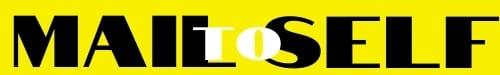 